РЕПУБЛИКА БЪЛГАРИЯ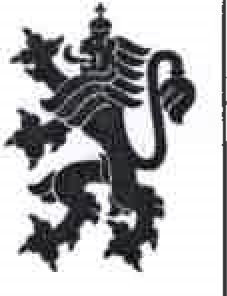 МИНИСТЕРСТВО НА ЗЕМЕДЕЛИЕТО, ХРАНИТЕ И ГОРИТЕОБЛАСТНА ДИРЕКЦИЯ ”ЗЕМЕДЕЛИЕ” БЛАГОЕВГРАДОБЩИНСКА СЛУЖБА ПО ЗЕМЕДЕЛИЕ РАЗЛОГО Б Я В АСъгласно Заповеди РД-08-504, РД-08-505, РД-08-506, РД-08-0507, РД-0508/ 02.11.2017 г. на Директора на Областна дирекция „Земеделие” Благоевград, уведомявам членовете на комисиите, че второто заседание на същите по чл. 37ж, ал.4 ЗСПЗЗ относно разглеждане и одобряване на внесените споразумения от ползвателите на пасища, мери и ливади за землищата на територията на община Разлог ще се проведат в сградата на Общинска служба по земеделие Разлог, както следва :На 13.12.2017 г. от 10.00 ч./ сряда/ — за землищата на Разлог, Горно Драглище, Бачево, Долно Драглище и Добърско.Настоящата обява да се обяви в Община Разлог, кметствата на с. Горно Драглище, с. Бачево, с. Долно Драглище и с. Добърско, в сградата на Общинска служба по земеделие Разлог, както и да се публикува на интернет страницата на Община Разлог и Областна дирекция „Земеделие” Благоевград.МАРИАНА ТРЕНЧЕВА /П/Председател на комисиите по Заповед № РД--08-504, РД-08-505, РД-08-506, РД-08-0507, РД-0508/ 02.11.2017г